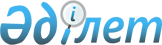 О внесении изменения в постановление акимата Мангистауской области от 2 апреля 2014 года № 65 "Об утверждении перечня участков недр, содержащих общераспространенные полезные ископаемые, подлежащих выставлению на конкурс"
					
			Утративший силу
			
			
		
					Постановление акимата Мангистауской области от 19 августа 2015 года № 254. Зарегистрировано Департаментом юстиции Мангистауской области от 08 сентября 2015 года № 2822. Утратило силу постановлением акимата Мангистауской области от 10 января 2019 года № 2
      Сноска. Утратило силу постановлением акимата Мангистауской области от 10.01.2019 № 2 (вводится в действие по истечении десяти календарных дней после дня его первого официального опубликования).

      Примечание РЦПИ.

      В тексте документа сохранена пунктуация и орфография оригинала.
      В соответствии с законами Республики Казахстан от 23 января 2001 года  "О местном государственном управлении и самоуправлении в Республике Казахстан" и от 24 июня 2010 года  "О недрах и недропользовании" акимат области ПОСТАНОВЛЯЕТ:
      1. Внести в постановление акимата Мангистауской области от 2 апреля 2014 года  № 65 "Об утверждении перечня участков недр, содержащих общераспространенные полезные ископаемые, подлежащих выставлению на конкурс" (зарегистрировано в Реестре государственной регистрации нормативных правовых актов за № 2386, опубликовано 15 апреля 2014 года в информационно-правовой системе "Әділет" и в газете "Огни Мангистау") следующее изменение:
       приложение к указанному постановлению изложить в новой редакции согласно  приложению к настоящему постановлению.
      2. Государственному учреждению "Управление земельных отношений Мангистауской области" (Дузмагамбетов Е.Д.):
      обеспечить официальное опубликование данного постановления в информационно-правовой системе "Әділет" и в средствах массовой информации, размещение на интернет-ресурсе акимата Мангистауской области;
      принять иные меры, вытекающие из настоящего постановления.
      3. Контроль за исполнением данного постановления возложить на заместителя акима области Чужегулова А.А.
      4. Настоящее постановление вступает в силу со дня государственной регистрации в органах юстиции и вводится в действие по истечении десяти календарных дней после дня его первого официального опубликования.
      "СОГЛАСОВАНО"
      руководитель государственного учреждения
      "Мангистауская областная инспекция геологии
      и недропользования"
      Шанытбай К.А.
      19 август 2015 г.

      руководитель государственного учреждения
      "Управление земельных отношений
      Мангистауской области"
      Дузмагамбетов Е.Д.
      19 август 2015 г. Перечень участков недр содержащие общераспространенные полезные ископаемые для выставления на конкурс
					© 2012. РГП на ПХВ «Институт законодательства и правовой информации Республики Казахстан» Министерства юстиции Республики Казахстан
				
      Исполняющий обязанности
акима области

С. Алдашев
Приложение
к постановлению акимата
Мангистауской области
от 19 августа 2015 года
№ 254
№

п/п
Месторождения, наименование общераспространенных полезных ископаемых, месторасположение
Географические координаты
Географические координаты
Географические координаты
№

п/п
Месторождения, наименование общераспространенных полезных ископаемых, месторасположение
№
Северная широта
Восточная долгота
1.
Проведение разведки песчано-гравийной смеси на участке "Сегизбай-1" Мангистауского района
1.

2.

3.

4.

5.
44048'08,02''

44048'13,07''

44047'55,7''

44047'50,2''

44047'51,13''
53059'11,32''

53059'32,24''

53059'42,69''

53059'27,79''

53059'20,47''
2.
Проведение разведки песчано-гравийной смеси на местности "Озенсай" Каракиянского района
1.

2.

3.

4.
43021'43,7189''

43022'12,2742''

43022'07,6799''

43021'39,1253''
53003'29,4521''

53003'50,3646''

53004'02,1489''

53003'41,2354''
3.
Проведение разведки гипса на местности "Бокты-2" Каракиянского района
1.

2.

3.

4.
43030'41,3496''

43030'32,4108''

43030'24,8418''

43030'24,5844''
53053'38,5116''

53054'03,7574''

53053'57,0283''

53053'24,6895''
4.
Проведение разведки песчано-гравийной смеси и песка на местности "Карашагыл" Тупкараганского района
1.

2.

3.

4.

 

5.

6.

7.

8.
45002'18,52''

45002'18,27''

45001'42,55''

45001'42,52''

45001'48,59''

45001'52,72''

45002'00,84''

45002'06,03''
51019'20,70''

51019'58,45''

51019'57,97''

51019'19,65''

51019'19,58''

51019'26,27''

51019'17,86''

51019'04,87''
5.
Проведение добычи строительного камня на местности "Каратау" (участок № 2) в Мангистауском районе (бывший участок товарищества с ограниченной ответственностью "Омега-ЛТД")
1.

2.

3.

4.
44007'51,7''

44007'50,2''

44007'26,1''

44007'26,1''
52011'41,4''

52011'53,4''

52011'57,5''

52011'46,0''
6.
Проведение разведки строительного камня в районе месторождения Шетпе Юго-Восточный-2 в Мангистауском районе
1.

2.

3.

4.

5.
44007'30,163''

44007'36,7401''

44007'11,9003''

44007'05,5216''

44007'03,9616''
52016'20,22''

52016'34,7226''

52016'53,4002''

52016'46,4975''

52016'39,9892''
7.
Проведение разведки песчано-гравийной смеси и грунта в районе месторождения "Каражанбас" Тупкараганского района
1.

2.

3.

4.
45005'36,29''

45005'34,81''

45003'48,82''

45003'50,30''
51017'48,53''

51018'06,70''

51017'49,43''

51017'31,27''
8.
Проведение добычи известняка и песчано-гравийной смеси (грунты) на месторождении "Унгоза" в Тупкараганском районе
1.

2.

3.

4.
44026'03,12''

44026'12,68''

44025'44,17''

44025'34,77''
51010'21,00''

51011'07,31''

51011'21,46''

51010'33,27''
9.
Проведение разведки мела на местности села Таучик в Тупкараганском районе
1.

2.

3.

4.
44017'07,68''

44016'12,68''

44016'02,8''

44016'57,97''
51020'26,14''

51022'06,69''

51021'36,6''

51020'16,12''
10.
Проведение добычи грунта на участке № 1 и на участке № 2 в районе газоконденсатного месторождения "Шагырлы-Шомышты" в Бейнеуском районе
участок № 1
участок № 1
участок № 1
10.
Проведение добычи грунта на участке № 1 и на участке № 2 в районе газоконденсатного месторождения "Шагырлы-Шомышты" в Бейнеуском районе
1.

2.

3.

4.

5.
45050'28,08''

45050'23,58''

45050'08,15''

45050'14,70''

45050'18,92''
55058'10,26''

55058'21,84''

55058'09,67''

55057'54,48''

55058'03,93''
10.
Проведение добычи грунта на участке № 1 и на участке № 2 в районе газоконденсатного месторождения "Шагырлы-Шомышты" в Бейнеуском районе
участок № 2
участок № 2
участок № 2
10.
Проведение добычи грунта на участке № 1 и на участке № 2 в районе газоконденсатного месторождения "Шагырлы-Шомышты" в Бейнеуском районе
1.

2.

3.

 

4.

5.

6.

7.

8.

9.
45056'59,57''

45056'59,54''

45056'57,99''

45056'57,79''

45056'52,48''

45056'50,56''

45056'45,24''

45056'39,06''

45056'53,49''
56017'00,41''

56017'4,41''

56017'08,56''

56017'13,74''

56017'26,95''

56017'29,30''

56017'44,80''

56017'37,14''

56016'54,19''
11.
Проведение разведки мела в районе месторождения "Каракыз" в Мангистауском районе
1.

2.

3.

 

4.

5.

6.

7.
44004'20,02''

44004'06,50''

44003'07,44''

44003'10,61''

44003'25,24''

44003'48,88''

44003'55,60''
52008'57,21''

52009'27,06''

52008'42,56''

52007'49,69''

52006'56,02''

52006'37,11''

52007'56,85''
12.
Проведение разведки на бутовый камень на местности месторождения "Байдак" в Мангистауском районе
1.

2.

3.

4.

5.

6.
45016'57,83''

45017'03,73''

45016'51,83''

45016'49,19''

45016'40,85''

45016'41,55''
52021'18,38''

52021'08,81''

52020'53,99''

52021'02,96''

52021'03,88''

52021'09,49''
13.
Проведение разведки грунта и глины на местности "Аксаз" в Мангистауском районе
1.

2.

3.

4.
45019'19,48''

45019'18,75''

45018'58,62''

45018'57,80''
52005'37,83''

52005'55,92''

52005'59,94''

52005'37,27''
14.
Проведение добычи глинистого сырья (дисперсного грунта) на месторождении "Қарақұдық-2" в Мангистауском районе
1.

2.

3.

4.
44054'52,26''

44054'45,70''

44054'40,31''

44054'43,92''
54011'01,66''

54011'05,28''

54010'55,90''

54010'52,00''
15.
Проведение разведки песков кроме формовочного на 32 км автодороги "Актау-Форт-Шевченко" в Тупкараганском районе
1.

2.

3.

 

4.

5.

6.

7.

8.

9.

 

10.

11.

12.

13.

14.

 

15.

16.

17.

18

 

 
43055'38,83''

43055'39,87''

43055'38,31''

43055'39,09''

43055'40,65''

43055'42,14''

43055'30,84'

43055'30,32''

43055'27,60''

43055'27,92''

43055'21,30''

43055'20,13''

43055'17,92''

43055'16,17''

43055'27,73''

43055'28,12''

43055'30,71''

43055'33,52''
51002'11,79''

51002'19,20''

51002'19,55''

51002'25,36''

51002'25,00''

51002'34,29''

51002'37,35''

51002'35,27''

51002'36,00''

51002'38,04''

51002'39,82''

51002'33,04''

51002'29,38''

51002'17,77''

51002'14,82''

51002'17,05''

51002'16,25''

51002'14,18''
16.
Проведение разведки песчано-гравийной смеси на месторождении "Разъезд № 10" в Мангистауском районе
1.

2.

3.

4.
44010'59,5381''

44010'56,0612''

44010'26,0789''

44010'32,8022''
52050'53,0304''

52051'08,0109''

52051'15,2778''

52051'01,7028''
17.
Проведение разведки строительного камня в районе месторождения "Хозбулак" в Мангистауском районе
1.

2.

3.

4.
44009'00,41''

44009'04,6''

44008'57, 9''

44008'44,15''
52015'44,24''

52015'55,7''

52016'14,7''

52016'11,46''
18.
Проведение разведки глинистых пород на местности "Ақ Мамақ" в Мангистауском районе
 

1.

2.

3.

4.

5.

6.

7.
45002'01,8822''

45002'14,4519''

45001'36,2037''

45001'36,7679''

45001'50,1363''

45001'49,6054''

45002'01,5071''
51025'24,0339''

51027'04,7236''

51027'04,3915''

51025'43,513''

51025'32,3276''

51026'10,7131''

51026'10,6693''
19.
Проведение добычи глинистых пород на части месторождения "Карьер № 5" в Мунайлинском районе
1.

2.

3.

4.
43051'20,8493''

43051'17,5762''

43051'05,5086''

43051'08,7814''
51021'36,4372''

51021'43,1082''

51021'31,8014''

51021'25,1311''
20.
Проведение разведки строительного камня на местности месторождения "Таушык" в Тупкараганском районе
1.

2.

3.

4.
44019'39,09''

44019'39,70''

44019'24,49''

44019'23,93''
51025'22,34''

51025'11,97''

51025'12,64''

51025'25,81''
21.
Проведение разведки песчано-гравийной смеси и глинистых пород (глины и песок) в Бейнеуском районе
1.

2.

3.

4.
45026'07,6244''

45025'45,143''

45025'21,8449''

45025'44,3264''
54037'25,5023'

54037'58,5948''

54037'26,6656''

54036'53,574''
22.
Проведение разведки песчано-гравийной смеси и глинистых пород (глины и песок) участке № 1 в Бейнеуском районе
1.

2.

3.

4.
45046'12,7552''

45046'18,8867''

45046'06,8879''

45046'00,7631''
53052'14,6296''

53052'36,0613''

53052'43,0083''

53052'21,6053''
23.
Проведение разведки песчано-гравийной смеси и глинистых пород (глины и песок) участке № 2 в Бейнеуском районе
1.

2.

3.

4.
45050'43,9469''

45050'28,9212''

45050'25,0808''

45050'40,1278''
53050'27,1261''

53050'35,7316''

53050'22,8985''

53050'14,3633''
24.
Проведение разведки песчано-гравийной смеси и глинистых пород (глины и песок) участке № 3 в Бейнеуском районе
1.

2.

3.

4.
45051'43,4225''

45051'38,5265''

45051'29,1953''

45051'34,0888''
53041'22,0214''

53041'44,0798''

53041'39,857''

53041'17,7847''
25.
Проведение разведки песчано-гравийной смеси на участке "Каражанбас" в Тупкараганском районе
1.

2.

3.

4.
45013'22,80''

45014'11,44''

45014'10,90''

45013'23,06''
51023'57,22''

51023'45,68''

51023'15,48''

51022'45,44''
26.
Проведение разведки песчано-гравийной смеси на местности "Сакакудык" в Тупкараганском районе
1.

2.

3.

4.
44021'09,97''

44021'10,13''

44020'37,73''

44020'37,57''
50035'11,41''

50035'56,56''

50036'56,78''

50035'11,63''
27.
Проведение разведки песчано-гравийной смеси на местности месторождения "Жалгызтобе" в Тупкараганском районе
1.

2.

3.

4.
45002'37,22''

45002'56,89''

45003'14,63''

45002'59,40''
51051'55,38''

51052'49,36''

51052'14,47''

51051'34,39''
28.
Проведение разведки строительного камня на местности месторождения "Таушык" в Тупкараганском районе
1.

2.

3.

4.
44019'18,06''

44019'32,83''

44019'37,32''

44019'20,96''
51026'15,20''

51026'21,73''

51025'58,89''

51025'59,57''
29.
Проведение разведки строительного камня на местности месторождения "Каратаушык" на участке № 1 в Тупкараганском районе
1.

2.

3.

4.
44019'27,11''

44019'37,55''

44019'38,95''

44019'27,66''
51025'36,74''

51025'33,70''

51025'24,08''

51025'26,93''
30.
Проведение разведки строительного камня на местности месторождения "Таушык" на участке № 5 в Тупкараганском районе
1.

2.

3.

4.
44020'12,40''

44020'21,40''

44020'27,80''

44020'17,60''
51024'42,93''

51024'48,70''

51024'23,02''

51024'20,27''
31.
Проведение добычи строительного камня в районе месторождения Шетпе Юго-Восточный в Мангистауском районе
1.

2.

3.

4.
44007'09,974''

44007'01,933''

44006'51,656''

44006'53,77''
52013'52,705''

52014'14,259''

52013'59,012''

52013'45,241''